V 1 – Das durstige GasMaterialien: 		Duran-Reagenzglas, durchbohrter Gummistopfen, Glasdüse, Reagenzglasklammer, Bunsenbrenner, 500 mL Becherglas, PipetteChemikalien:		Konzentrierte Salzsäure, UniversalindikatorDurchführung: 			Im Becherglas werden etwa 300 mL Universalindikatorlösung vorgegeben. Die Glasdüse wird durch den einfach durchbohrten Gummistopfen gesteckt, sodass die Spitze in Richtung des sich verjüngenden Endes zeigt. Der Stopfen wird auf das Reagenzglas gesetzt. Anschließend wird in das Reagenzglas ca. 2 cm hoch Salzsäure gegeben. Dabei ist darauf zu achten, dass die Spitze bei umgedrehtem Reagenzglas nicht von der Flüssigkeit bedeckt ist. Die Salzsäure wird vorsichtig über dem Bunsenbrenner erhitzt, bis eine deutliche Gasentwicklung zu erkennen ist. Anschließend wird das Reagenzglas umgedreht und in die Indikatorlösung im Becherglas eingetaucht.Beobachtung:			Die gelb-grüne Indikatorlösung steigt durch die Glasdüse in das Reagenzglas und befüllt dieses. Die Indikatorlösung färbt sich rot.Deutung:		Durch das Erhitzen der Salzsäure wird das Gas Chlorwasserstoff freigesetzt. Dieses löst sich sehr gut in Wasser (825 g in 1 L Wasser). Dadurch entsteht im Reagenzglas ein Unterdruck, welcher das Aufsteigen der Flüssigkeit bewirkt. Die dabei frei werdenden Wasserstoffionen säuern das Wasser an, welches sich daraufhin rot färbt.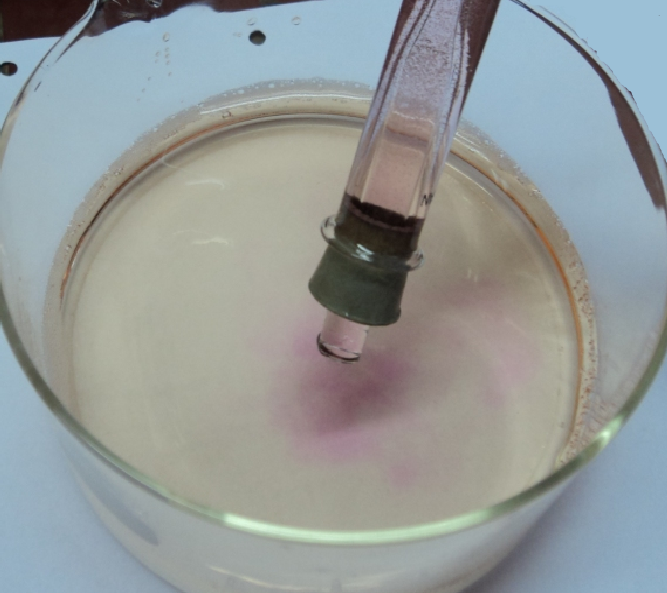 Abbildung 1: Durch den Unterdruck ins Reagenzglas gestiegenes, rot gefärbtes Wasser.Entsorgung:		Die Entsorgung der Lösungen erfolgt im Säure-Base-Behälter.Literatur:		H. Schmidkunz, Chemische Freihandversuche – Band 1, Aulis, 2011, S. 245.
GefahrenstoffeGefahrenstoffeGefahrenstoffeGefahrenstoffeGefahrenstoffeGefahrenstoffeGefahrenstoffeGefahrenstoffeGefahrenstoffeKonzentrierte SalzsäureKonzentrierte SalzsäureKonzentrierte SalzsäureH: 290-314-335H: 290-314-335H: 290-314-335P: 234-260-304+340-303+361+353+305+351+338-309+311-501P: 234-260-304+340-303+361+353+305+351+338-309+311-501P: 234-260-304+340-303+361+353+305+351+338-309+311-501UniversalindikatorUniversalindikatorUniversalindikatorH: -H: -H: -P: -P: -P: -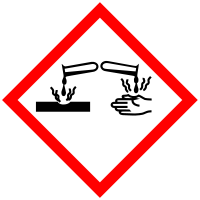 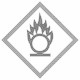 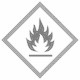 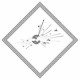 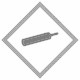 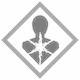 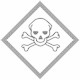 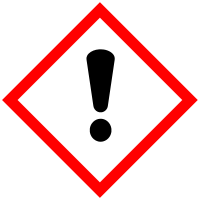 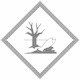 